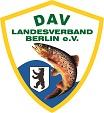 DAV  Landesverband  Berlin e.V.Bezeichnung			Berliner Hallenturnier 2018der Veranstaltung:		Zeitpunkt und Ort derVeranstaltung:		20. Januar 2018Sporthalle 6. Grundschule Berlin – Hohenschönhausen,Degnerstraße 71 – 7713053 BerlinVeranstalter:			DAV Landesanglerverband Berlin e. V.Ausrichter:			 DAV Landesanglerverband Berlin e. V. Zeitplan:			Treffen und Bahnaufbau				 7.45 Uhr				Trainingsmöglichkeiten				 8.15 Uhr				Eröffnung						 8.50 UhrZugelassene Teilnehmer:	Mitglieder des DAV Landesverband Berlin e. V, Mitglieder des Deutschen	Angelfischerverbandes e. V., Mitglieder der ICSF Startgebühr:			wird nicht erhobenStartmeldung:			Werden vorab anFrank Börner, Gehrenseestraße 22, 13053 Berlin, E-Mail: castingfrank@gmx.de erbeten, sind aber auch am Veranstaltungstag bis 8.15 Uhr möglich.Klassen:			Leistungsklasse Männer 				Senioren				Damen				Jugendklasse A/B							Jugendklasse C/D	Wertung:			Es wird geworfen: Disziplin 3 – Gewicht Präzision,						       Disziplin 4 – Gewicht Ziel 						       Disziplin 8 – Multi Ziel						       Zielteil VielseitigkeitGeräte und Dopingkontrolle:	Für die Ordnungsmäßigkeit der Geräte ist jeder Teilnehmer selbst verantwortlich. Die Wettkampfleitung lässt Geräte und Dopingkontrollen durchführen, weitere Ankündigungen ergehen während des Wettkampfes nicht. Das gültige Anti-Doping Regelwerk (NADA – Code) des deutschen Sportes ist Bestandteil dieser Ausschreibung. Die Dopingkontrollen werden neben den Platzierten unabhängig von erzielten Wettkampfleistungen ausgelost. Jeder Sportler/in hat sich der Kontrolle zu unterziehen. Positive Kontrollen  führen zur sofortigen Disqualifikation. Die Verweigerung der Dopingkontrolle wird wie ein positives Ergebnis bewertet und führt ebenfalls zur sofortigen Disqualifikation.Riegen und Zeiteinteilung:	Werden jedem Teilnehmer bei der Ausgabe der Startutensilien bekannt gegeben. Kleidung:	Teilnehmer ohne Sportbekleidung erhalten keine Starterlaubnis. Die Startnummer ist sichtbar zu tragen. Für die Halle sind  Sportschuhe erforderlich, die nicht auf der Straße getragen werden.   Hauptkampfrichter:		Frank BörnerSchiedsgericht:	Wird gemäß der Castingsportbestimmungen vor Beginn des Wettbewerbs bekannt gegeben.Mitglieder der Wettbewerbsleitung: Wird vor Beginn bekannt gegebenBahnaufbau:			Übernimmt der VeranstalterAuswertung:			Übernimmt der VeranstalterSiegerehrungen:		Auf dem Wettkampfgelände		Kosten:	Alle Kosten für An- und Abreise, Verpflegung und Übernachtungen etc. gehen zu Lasten der Teilnehmer, deren Vereine oder Landesverbände.		Angabe über Quartiere, derenPreise, Beschaffenheit und An-Schrift, sowie Zeitpunkt derQuartierbestellung:		entfälltAngaben über gesellige Veranstaltungen:		entfälltHinweis:	Diese Veranstaltung wird nach den Castingsportbestimmungen des Deutschen Angelfischerverbandes e. V. einschließlich der gültigen Internationalen Wettkampfbestimmungen (ICW) durchgeführt, siehe www.castingsport-icsf.com.	Die Bestimmungen sind für alle Teilnehmer verbindlich. Berlin, den  1. November 2017			Klaus Dieter Zimmermann			Frank Börner				Präsident des DAV LV Berlin e. V.		Referent für Castingsport des DAV LV Berlin e. V. ------------------------------------------------------------------------------------------------------------------------------------------Genehmigungsvermerk:	 - genehmigt		Genehmigungsnummer:	/2018Erforderliche Änderungen:	Berlin,   Anmeldung und Ausschreibung für Wettbewerbe im Castingsport